Declaration by ParentTugaim cead le húsáid na sonraí a tugadh thuas chun an t-iarratas a phróiseáil faoi Scéim na Scoláireachta Gaeltachta.  Glacaim leis na coinníollacha atá leagtha síos don scéim seo maidir le táillí an chúrsa a íoc, má fhaigheann mo mhac nó iníon scoláireacht.   I consent to the use of the details given above for processing the application under the Gaeltacht Scholarship Scheme. I accept the conditions of the Scheme in relation to the payment of the course fees, if my son/daughter is awarded a scholarship.Dátaí tábhachtacha/Important DatesBeidh crannchur do na scoláireachtaí ar De Ceadaoin 16 Bealtaine 2018, ina dhiaidh sin cuirfear na torthaí in iúl d’iarratasóirí.  The draw for the scholarships will take place on the 16th May 2018. Parents will be informed after this date if student has been successful or not. Cuirfear scéal tríd an bpost chucu siúd a n-éiríonn leo agus seolfar r-phost chuig na daoine eile sa tseachtain dar tús 16 Meithimh.  Luaigh do sheoladh r-phost led thoil ar an bhfoirm iarrataisAll successful students will be notified by post and unsuccessful students will be notified by email, week beginning 16th May. Please submit email address on application form.Beidh searmanas bronnta 24 Bealtaine in san Leabharlann Chontae, chun aitheantas a thabhairt do na scolairí ar éirigh leo.  An award ceremony will take place in the County Library, Navan for students awarded scholarships on Thursday, 24th May at 7pm. Comhairle Chontae na Mí Scoláireachtaí GaeltachtaMháire Nic Shiubhlaigh 2018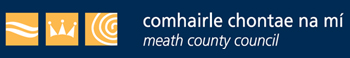 Meath County CouncilMáire Nic Shiubhlaigh Scholarships 2018Tá míle fáilte an fhoirm seo a líonadh i nGaeilgeTá míle fáilte an fhoirm seo a líonadh i nGaeilgeTá míle fáilte an fhoirm seo a líonadh i nGaeilgeTá míle fáilte an fhoirm seo a líonadh i nGaeilgeTá míle fáilte an fhoirm seo a líonadh i nGaeilgeSula gcomhlánaíonn tú an fhoirm seo le do thoil léigh go mion na treoirlínte a ghabhann leis. Is é an dáta deiridh d’Fhoirmeacha Iarratais ná Dé hAoine, 11 Bealtaine, 2018 ag 4.00 i.n.NÍ ghlacfar le foirmeacha neamh-iomlánaSula gcomhlánaíonn tú an fhoirm seo le do thoil léigh go mion na treoirlínte a ghabhann leis. Is é an dáta deiridh d’Fhoirmeacha Iarratais ná Dé hAoine, 11 Bealtaine, 2018 ag 4.00 i.n.NÍ ghlacfar le foirmeacha neamh-iomlánaBefore completing this form please read the attached guidelines carefully.Closing Date for receipt of Application FormsFriday, 11 May 2018 at 4.00 p.m. Incomplete forms will NOT be consideredBefore completing this form please read the attached guidelines carefully.Closing Date for receipt of Application FormsFriday, 11 May 2018 at 4.00 p.m. Incomplete forms will NOT be consideredBefore completing this form please read the attached guidelines carefully.Closing Date for receipt of Application FormsFriday, 11 May 2018 at 4.00 p.m. Incomplete forms will NOT be consideredAinm an Iarrthóra (Scoláire)Name of Applicant (Student) SeoladhAddressSeoladhAddressSeoladhAddressDáta BreitheDate of BirthTeileafón/ Fón SoghluaisteTelephone/ MobileRíomhphostEmailAinm na Scoile ar a bhfuil tú ag freastalName of School you currently attendSonraí maidir leis an  áit curtha in áirithe agat cheanna féin do Chúrsa Samhraidh Gaeltachta do 2018?Details of the place you have reserved on a residential Gaeltacht Summer Course for Summer 2018?Details of the place you have reserved on a residential Gaeltacht Summer Course for Summer 2018?Details of the place you have reserved on a residential Gaeltacht Summer Course for Summer 2018?Sonraí maidir leis an  áit curtha in áirithe agat cheanna féin do Chúrsa Samhraidh Gaeltachta do 2018?Details of the place you have reserved on a residential Gaeltacht Summer Course for Summer 2018?Details of the place you have reserved on a residential Gaeltacht Summer Course for Summer 2018?Details of the place you have reserved on a residential Gaeltacht Summer Course for Summer 2018?Ainm an CholáisteAinm an CholáisteName of CollegeName of CollegeName of CollegeMíMíMonthMonthMonthSíniú an Tuismitheora nó CaomhnóraSignature of Parent or GuardianAinm (Clóite)Name (Printed ) Teileafón/ Fón SoghluaisteTelephone/ MobileRíomhphostEmailDátaDateIs féidir freisin leagan scanta den iarratas a chur isteach trí ríomhphost (nach mó ná 3MB agus PDF amháin) ach caithfear é a shíniú ag tuismitheoir nó caomhnóirAn seoladh ríomhphoist ná cmangan@meathcoco.ieie You may also submit a scanned version of the application by email (no greater than 3MB and PDF only) but it must be signed by a Parent or GuardianThe email address is cmangan@meathcoco.ieSeol an Fhoirm ar ais chuig:cmangan@meathcoco.ieComhairle Chontae na Mí,Scoláireachtaí Gaeltachta Máire Nic Shiubhlaigh ,f/ch Ciarán Mangan, Oifigeach Gaeilge,Sráid an Bhóthar Iarainn, An Uaimh, Contae na Mí.Return Form to:cmangan@meathcoco.ieMeath County Council,Máire Nic Shiubhlaigh Gaeltacht Scholarships c/o Ciarán Mangan, Oifigeach Gaeilge, Innovation House, Railway Street, Navan,Co Meath.Tel. (046) 9097370